Publicado en Zaragoza el 16/04/2018 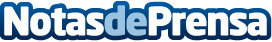 Itesal ve reconocida su excelente gestión en prevención de riesgos laborales con el Bonus 2016 de AsepeyoCon estos incentivos económicos, que otorga la Dirección General de Ordenación de la Seguridad Social, Asepeyo reconoce la excelencia en la gestión de prevención y reducción de la siniestralidad laboralDatos de contacto:Armando MateosNota de prensa publicada en: https://www.notasdeprensa.es/itesal-ve-reconocida-su-excelente-gestion-en Categorias: Nacional Aragón Seguros Recursos humanos Construcción y Materiales http://www.notasdeprensa.es